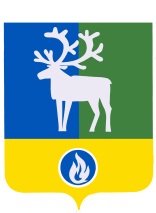 ХАНТЫ-МАНСИЙСКИЙ АВТОНОМНЫЙ ОКРУГ – ЮГРАБЕЛОЯРСКИЙ РАЙОНГОРОДСКОЕ ПОСЕЛЕНИЕ БЕЛОЯРСКИЙсовет депутатовРешЕНИЕот 18 августа 2023 года	                                                                                              № 27  О внесении изменений в приложение к решению  Совета депутатов городского поселения Белоярский  от 2 сентября 2008 года № 12В    соответствии   с    Федеральным    законом  от   2   марта   2007    года № 25-ФЗ «О муниципальной службе в Российской Федерации»  Совет депутатов городского поселения Белоярский   решил:Внести  в  приложение «Положение о порядке проведения конкурса на замещение должности главы администрации городского поселения Белоярский» к решению  Совета  депутатов  городского  поселения   Белоярский   от  2 сентября 2008 года № 12 «Об утверждении  Положения о порядке проведения конкурса на замещение должности главы администрации городского поселения Белоярский» следующие изменения:            1) в разделе 4 «Условия проведения конкурса»:а) пункт 4.3  изложить в следующей редакции:«4.3. Претендент  не допускается к участию во втором этапе конкурса в случае:            1) признания его недееспособным или ограниченно дееспособным решением суда, вступившим в законную силу;   2) осуждения его  к наказанию, исключающему возможность исполнения должностных обязанностей по должности муниципальной службы, по приговору суда, вступившему в законную силу;            3) наличия заболевания, препятствующего поступлению на муниципальную службу  и подтвержденного заключением медицинской организации;            4) наличия близкого родства или свойства (родители, супруги, дети, братья, сестры, а также братья, сестры, родители, дети супругов и супруги детей) с главой муниципального образования или с муниципальным служащим, если замещение должности муниципальной службы связано с непосредственной подчиненностью или подконтрольностью одного из них другому;            5) прекращения гражданства Российской Федерации либо гражданства (подданства) иностранного государства - участника международного договора Российской Федерации, в соответствии с которым иностранный гражданин имеет право находиться на муниципальной службе;         6) наличия гражданства (подданства) иностранного государства либо вида на жительство или иного документа, подтверждающего право на постоянное проживание гражданина на территории иностранного государства, если иное не предусмотрено международным договором Российской Федерации;7) признания его не прошедшим военную службу по призыву, не имея на то законных оснований, в соответствии с заключением призывной комиссии (за исключением граждан, прошедших военную службу по контракту) - в течение 10 лет со дня истечения срока, установленного для обжалования указанного заключения в призывную комиссию соответствующего субъекта Российской Федерации, а если указанное заключение и (или) решение призывной комиссии соответствующего субъекта Российской Федерации по жалобе гражданина на указанное заключение были обжалованы в суд, - в течение 10 лет со дня вступления в законную силу решения суда, которым признано, что права гражданина при вынесении указанного заключения и (или) решения призывной комиссии соответствующего субъекта Российской Федерации по жалобе гражданина на указанное заключение не были нарушены;          8) представления подложных документов или заведомо ложных сведений для участия в конкурсе;          9) непредставления документов, предусмотренных настоящим Положением;          10) если представленные документы не подтверждают право на участие в конкурсе;          11) достижения возраста 65 лет – предельного возраста, установленного для замещения должности муниципальной службы;          12) приобретения статуса иностранного агента.»;б) предложение второе пункта 4.7 исключить.2. Опубликовать настоящее решение в бюллетене «Официальный вестник городского поселения Белоярский». Настоящее решение вступает в силу после его официального опубликования.Глава городского поселения Белоярский                                                                Е.А. Пакулев